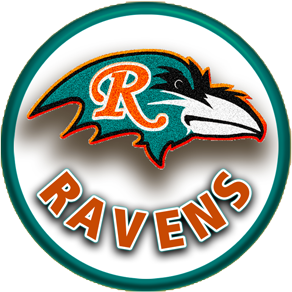          Riverwood Middle School7th Grade ScienceMrs. Shannon Joseph Phone: 919-359-2769 Ext 4755E-mail: shannonjoseph@johnston.k12.nc.usWebpage: shannonjoseph.weebly.comREMIND 101: Please sign up for text reminders Text:  @JosephRMS to 81010Curriculum Overview:The 7th grade science curriculum consists of the following:The 7th grade science curriculum is available on the North Carolina Department of Education website @ http://www.ncpublicschools.org/docs/acre/standards/new-standards/science/6-8.pdfRequired Materials for science class:2 - 1 ½“ binders2 set of dividers (10 total)Pencils Glue sticks ScissorsColored Pencils or MarkersEarbudsLaboratory Activities:Lab activities will be performed to enhance subject content and understanding.  Lab participation will be assessed based on students following directions, safe lab practices, appropriate and safe behavior, completion of and active participation in lab activities. Unsafe lab behavior will result in dismissal from class and students will have an alternate activity because a lab make-up will not be available.Homework:Weekly assignments will include taking notes and vocabulary from my webpage.  I will be “flipping” my classroom this year which means all lectures and notes will be completed at home.  Internet access is required to complete homework assignments.  If you do not have internet access please contact me via phone or e-mail so we can work out an individual plan for your student to get their video notes. Projects:We will be doing several projects throughout the year to enhance our curriculum. For example, during the 3rd quarter we will be doing a frog dissection to go along with our unit on the human body. The lab fee for these types of projects is $10. (See attached document)Cell Phone Policy:This year, RMS will be upholding a strict cell phone policy. Students may only use cell phones when the teacher gives permission and deems it educational. Students will not be using their phones for any other reason.Grading Policy:Major 60% Exams, Projects, Labs/Stations Minor  40% HW, Vocab, CW, Bellringer quizzesStudents will be given the opportunity to retake ANY exam. In order to retake an exam, students must complete an extra activity or supplemental work to show initiative in improving their grade. Late work: Students will earn a 75% for any late minor assessment.  It can be turned in up until we take the exam for that unit.  Once the exam has been given, no late work for that unit will be accepted. Major assessments will lose 10 points or one letter grade per day up to 5 days. If there is a reason that was out of the student’s control, a parent letter must be sent in the day the assignment is due in order to receive no grade deduction. Make-Up Work- Absences:Students will have two days for each missed day to make up assignments due to an absence.  It is the responsibility of the student to find out what work was missed during their absence.  Class work and homework is posted in the classroom and on my website.  Extra copies of worksheets will be available for absent students only. Parent Communication:Please check your student’s agenda and my class webpage on a regular basis.  I can be reached through e-mail at shannonjoseph@johnston.k12.nc.us , or by calling the school to schedule an appointment.I am excited to start a new year as your 7th grade science teacher.  I look forward to working with both the students and families of Riverwood Middle School.  If you have any questions or concerns please feel free to contact me.		---------------------------------------------------------------------------------------------------------------------------------------Please detach this portion - sign and return to Mrs. Joseph by August 31st, 2018By signing below I certify that I have received, read and understand the course syllabus for 7th grade science.Student Name: ____________________________Student Signature:____________________________________Date:________________Parent Signature:_____________________________________Date:________________I _______ DO or ________DO NOT have internet access at home via computer/smart phone/tablet etc. Grading PeriodUnit of StudyStandard1st -4th Science Skills/Scientific Method1stAtmosphere and Weather 7.E.12nd-3rd CellsGeneticsHuman Body7.L.1.1, 7.L.1.2, 7.L.1.3, 7.L.24thForces and Motion Energy  7.P.1    7.P.2  